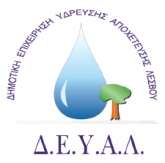 ΔΙΑΔΗΜΟΤΙΚΗ ΕΠΙΧΕΙΡΗΣΗ 				   Μυτιλήνη  15-7-2022  ΥΔΡΕΥΣΗΣ ΑΠΟΧΕΤΕΥΣΗΣ				 	   Αριθ.πρωτ:  8802	ΛΕΣΒΟΥΤΕΧΝΙΚΗ ΥΠΗΡΕΣΙΑΤαχ.Δ/νση	: Ελ.Βενιζέλου 13-17Ταχ.Κωδ.	: 811 00 ΜυτιλήνηΠληροφορίες	: ΦΙΝΔΑΝΗΣ ΠΑΡΑΣΚΕΥΑΣΤηλέφωνο	: 22510 24444FAX		: 22510 40121E-mail		: protokolo@deyamyt.gr	                    ΠΡΟΣ:  ΜΜΕΔΕΛΤΙΟ ΤΥΠΟΥ          Στα πλαίσια του έργου «Αντικατάσταση τμημάτων δικτύων ύδρευσης Μυτιλήνης» τη Δευτέρα 18/7/2022 ώρα 07:00 και έως την Τετάρτη 20/7/2022 θα εκτελεσθούν εργασίες στη οδό Θεοφίλου Χατζημιχαήλ μεταξύ των οδών Μυριβήλη και Στεφανίδη. Το τμήμα της οδού Θεοφίλου Χατζημιχαήλ θα παραμείνει κλειστό. Η οδός Στεφανίδη θα παραμείνει ανοικτή. Οι κυκλοφοριακές ρυθμίσεις έχουν εγκριθεί με απόφαση του Δημοτικού Συμβουλίου.Από  τη ΔΕΥΑΛ 